ЗАТВЕРДЖЕНО                                                                                     Протокол №  ____          від "_____"__________2021 р.засідання вченої ради НУБіП УкраїниРектор              _____ С. НіколаєнкоОсвітньо-професійна програма вводиться в дію з ___________2021 р.ОСВІТНЬО-ПРОФЕСІЙНА ПРОГРАМА «Галузеве машинобудування»першого (бакалаврського) рівня вищої освіти
за спеціальністю 133 «Галузеве машинобудування»
галузі знань 13 «Механічна інженерія»
Кваліфікація: бакалавр з машинобудуванняСтандарт вищої освіти затверджено наказом МОН України від «_16_» 06__ 2020__ р. №806____                                                                    Київ – 2021ЛИСТ ПОГОДЖЕННЯ
освітньо-професійної програми«Галузеве машинобудування»першого (бакалаврського) рівня вищої освітиза спеціальністю 133 «Галузеве машинобудування»Проректор з навчальної і виховної роботи________________С. КвашаНачальник навчального відділу_________________________О. ЗазимкоДекан факультету конструювання та дизайну ___________________________________________З. РужилоГарант освітно-професійної програми, професор кафедри механіки ____________________________В. БулгаковПЕРЕДМОВАОсвітньо-професійна програма (ОПП) для підготовки здобувачів вищої освіти на першому (бакалаврському) рівні освіти за спеціальністю 133 «Галузеве машинобудування» містить обсяг кредитів ЄКТС, необхідний для здобуття відповідного ступеня вищої освіти; перелік компетентностей випускника; нормативний зміст підготовки здобувачів вищої освіти, сформульований у термінах результатів навчання; форми атестації здобувачів вищої освіти; вимоги до наявності системи внутрішнього забезпечення якості вищої освіти.ОПП розроблено членами проектної групи Національного університету біоресурсів і природокористування України у складі:Булгаков Володимир Михайлович, д.т.н., професор, академік НААН України, професор кафедри механіки, гарант програми.Ружило Зіновій Володимирович, к.т.н., доцент, декан факультету.Ловейкін Вячеслав Сергійович, д.т.н., професор, завідувач кафедри конструювання машин і обладнання.Рецензії-відгуки зовнішніх стейкголдерів:Адамчук Валерій Васильович, доктор технічних наук, професор, академік Національної академії аграрних наук України, директор Наукового центру «Інститут механізації та електрифікації сільського господарства».Головач Іван Володимирович, доктор технічних наук, професор, професор кафедри механіки НУБіП України.          Освітньо-професійна програма підготовки фахівців першого (бакалаврського) рівня вищої освіти за спеціальністю 133«Галузеве машинобудування» розроблена відповідно до Закону України «Про вищу освіту» від 01.07.2014 р., Постанов Кабінету Міністрів України від 23.11.2011 р. «Про затвердження Національної рамки кваліфікацій» від 30.12.2015 р. № 1187, «Про затвердження Ліцензійних умов провадження освітньої діяльності закладів освіти» від 30.12.2015 р., методичних рекомендацій «Розроблення освітніх програм. Методичні рекомендації» (2014 р.), Стандарту вищої освіти України: перший (бакалаврський) рівень, галузь знань 13 – Механічна інженерія, спеціальність 133 – Галузеве машинобудування, затвердженого і введеного в дію наказом Міністерства освіти і науки України від 16.06.2020 р. № 806. Профіль освітньо-професійної програми «Галузеве машинобудування» зі спеціальності 133 «Галузеве машинобудування»  2. Перелік компонентів освітньо-професійної програми«Галузеве машинобудування» та їх логічна послідовність2.1. Перелік компонентів ОПП2.2. Структурно-логічна схема підготовки бакалаврів освітньо-професійної програми «Галузеве машинобудування»Підготовка бакалаврів здійснюється за трьома освітньо-професійними програмами:  1. «Машини та обладнання с.-г. виробництва»;«Обладнання лісового комплексу»;«Робототехніка і робототехнічні системи та комплекси».      Для кожної з цих освітньо-професійних програм складені структурно-логічні схеми дисциплін, які наведені нижче.2.2.1. За освітньо-професійною програмою «Машини та обладнання с.-г. виробництва»Форма атестації здобувачів вищої освіти освітньо-професійної програми «Галузеве машинобудування»Атестація здобувачів вищої освіти здійснюється у формі кваліфікаційної роботи. Вимоги до кваліфікаційн ої роботи: Кваліфікаційна робота має передбачати розв’язання складної спеціалізованої задачі або практичної проблеми галузевого машинобудування, що характеризується комплексністю та невизначеністю умов, із застосуванням теорій та методів механічної інженерії. Кваліфікаційна робота не повинна містити академічного плагіату, фабрикації, фальсифікації. Кваліфікаційна робота має бути розміщена на сайті або в репозитарії закладу вищої освіти. Державна атестація осіб, які навчаються у закладах вищої освіти, проводиться на основі аналізу успішності навчання, оцінювання якості вирішення випускниками задач діяльності, що передбачені даною освітньо-професійною програмою та рівня сформованості здатностей і компетенцій вирішувати задачі діяльності, які можуть виникнути.          Нормативна форма державної атестації випускників бакалаврів освітньо-професійної програми спеціальності №133 «Галузеве машинобудування» встановлюється даним стандартом та здійснюється у формі публічного захисту (демонстрації) кваліфікаційної роботи. (проекту). У кваліфікаційній роботі проектного характеру мають бути наведені результати самостійно виконаної роботи відповідно до виданого завдання на проектування з таких питань: загальна характеристика і структура системи машин для виконання робочого процесу (з виділенням окремих машин або устаткування, які підлягають проектуванню або модернізації) або підприємства (з виділенням цехів або відділень, або ділянок, які підлягають проектуванню або реконструкції), техніко-економічне обґрунтування вибору конструкції машини або устаткування та способів їхнього виготовлення чи ремонту, чи технічного сервісу, вибір і обґрунтування способів і режимів роботи машин та устаткування, розрахунки та вибір основних складових елементів машини або розрахунки і підбір обладнання, розрахунки площ приміщень, компонування обладнання, екологічна частина, охорона праці, економічна частина, висновки, список використаної літератури, додатки (за необхідності). У кваліфікаційній роботі дослідницького характеру мають бути наведені результати самостійно і творчо виконаної науково-дослідної роботи прикладного характеру з реальними пропозиціями щодо їх впровадження в умовах діючих підприємств машинобудування, зокрема: аналіз існуючих розробок за темою роботи, обґрунтування мети і задач досліджень, вибір об'єктів і методів досліджень, результати досліджень з відповідним логічним аналізом і висновками, пропозиції щодо впровадження наукових результатів з характеристикою основної машини, допоміжних матеріалів, пристроїв, що проектуються, принципова технологічна схема, обґрунтування вибору способів і режимів роботи технічної системи, опис її основних елементів, заходи щодо охорони праці і навколишнього середовища, соціально-економічна ефективність від очікуваного впровадження наукових результатів, загальні висновки і рекомендації, список використаної літератури, додатки.Обов’язковою складовою частиною кваліфікаційної роботи є графічна частина (технологічна схема, компонування обладнання, розробка конструкції машини та її елементів).Атестація здійснюється відкрито та публічно.Публічний захист кваліфікаційної роботи передбачає: - представлення основних положень роботи у вигляді  мультимедійної презентації та роздаткового матеріалу аналогічного змісту або графічних креслень, які є додатками до роботи;- попереднє оголошення на веб-сайті випускових кафедр про дату і час публічного захисту;- відкриту форму засідання екзаменаційної комісії.Під час захисту кваліфікаційної роботи студенти повинні:знати:основні технологічні процеси сільськогосподарського виробництва;методи і способи конструювання, виробництва, випробування, експлуатації, технічного сервісу, ремонту та утилізації машин і устаткування;розрахунки економічної доцільності використання машин і устаткування;правила безпечної експлуатації машин і устаткування.вміти:обґрунтовувати конкретні рекомендації щодо вдосконалення існуючих і розроблення нових технічних і технологічних рішень;обґрунтовувати вибір певного способу виробництва і технологічного обладнання (для кваліфікаційної роботи проектного характеру) або схеми проведення досліджень (для кваліфікаційної роботи наукового характеру);доводити економічну доцільність прийнятих у кваліфікаційній роботі рішень.мати навички: самостійно визначати задачі технологічного і технічного спрямування, організації, планування та проведення виробничої  і наукової діяльності;використання  нормативної і технічної документації;проведення розрахунків продуктів;аналізу виробничих ситуацій з обґрунтуванням конкретних рекомендацій щодо вдосконалення  технологічних процесів і технічних засобів;оформлення кваліфікаційної роботи.Студент, який не захистив кваліфікаційну роботу, допускається до повторного захисту впродовж трьох років після закінчення університету.Кваліфікаційні роботи зберігаються в електронному вигляді на випускових кафедрах та у паперовому вигляді в архіві ЗВО і можуть бути перевірені (з використанням відповідного програмного забезпечення) на плагіат.Кваліфікаційні роботи можуть бути оприлюднені на офіційному сайті університету та факультету.Екзаменаційна комісія повинна перевірити ступінь науково-теоретичної та практичної підготовки випускників, прийняти рішення про присвоєння їм освітнього ступеня «Бакалавр» із присвоєнням кваліфікації: Бакалавр з галузевого машинобудування за результатами захисту випускної роботи, а також на основі аналізу успішності вирішення випускниками професійних завдань, передбачених освітньою програмою, видати диплом бакалавра державного зразка, внести пропозиції щодо поліпшення якості навчання.Здатність застосовувати базові знання фундаментальних наук для розуміння суті інженерних завдань галузевого машинобудування.Здатність демонструвати навички конструювання нових або модернізації діючих машин і устаткування.Здатність до розроблення технологічних процесів виготовлення нових або модернізації діючих машин і устаткування.Здатність засвоєння теоретичних основ і практичних навичок експлуатації технічного сервісу та ремонту сучасних машин і устаткування.Здатність оцінювати чинники впливу на перебіг процесів виготовлення, ремонту, технічного сервісу та експлуатації машин та устаткування з використанням інформаційного та програмного забезпечення для управління технологічними процесами.Здатність використовувати фундаментальні та професійно-профільовані знання і практичні навички для розрахунків конструкцій машин і механізмів.Вміння поєднувати теорію та практику для розв’язування інженерних задач при проектуванні, виготовленні, випробуванні, експлуатації, технічному сервісі, ремонті та утилізації машин і устаткування. Здатність демонструвати навички проектування нових або модернізації діючих виробництв (виробничих дільниць). Здатність використовувати чинну законодавчу базу, довідкові матеріали та професійно-профільовані знання для розроблення нормативної документації. Здатність самостійно вчитися, використовуючи здобуті фундаментальні та професійні знання і навички.Здатність розробляти та впроваджувати ефективні методи організації праці відповідно до вимог безпеки життєдіяльності та охорони праці, забезпечувати екологічну чистоту роботи підприємства.Здатність визначати та розв’язувати широке коло проблем і задач галузевого машинобудування завдяки розумінню їхніх основ та проведення теоретичних і експериментальних досліджень.Здатність до ділових комунікацій з фахівцями в галузі машинобудування, уміння вести дискусію на професійну тематику українською та іноземною мовами. Здатність підвищувати ефективність виробництва та ресурсозбереження, розроблювати і впроваджувати сучасні системи менеджменту.Здатність аналізувати стан галузі, сучасні досягнення науки і техніки, проводити соціально-орієнтовану політику в галузі харчових виробництв.Здатність створювати і захищати інтелектуальну власність.Вміння розробляти машини та устаткування галузевого машинобудування на базі систем автоматизованого проектування.Навички розв’язування задач з підвищення якості продукції.4. Матриця відповідності програмних компетентностей компонентам освітньо-професійної програми «Галузеве машинобудування»Цикл загальної підготовкиЦикл спеціальної (фахової) підготовкиВибіркові компоненти за спеціальністю. За переліком програми «Машини та обладнання с.-г. виробництва» (МОБ)Вибіркові компоненти за спеціальністю. За переліком програми «Обладнання лісового комплексу» (ОЛК)Вибіркові компоненти за спеціальністю. За переліком програми «Робототехнічні системи та комплекси» (РСК)Вибіркові компоненти за уподобанням студентівВибірковий блок 3 (інші види навчання)5. Матриця забезпечення програмних результатів навчання відповідними компонентами освітньо-професійної програми «Галузеве машинобудування»Цикл загальної підготовкиЦикл спеціальної (фахової) підготовкиВибіркові компоненти за спеціальністю. За переліком програми «Машини та обладнання с.-г. виробництва» (МОБ)Вибіркові компоненти за спеціальністю. За переліком програми «Обладнання лісового комплексу» (ОЛК)Вибіркові компоненти за спеціальністю. За переліком програми «Робототехнічні системи та комплекси» (РСК)Вибіркові компоненти за уподобанням студентівВибірковий блок 3 (інші види навчання)МІНІСТЕРСТВО ОСВІТИ І НАУКИ УКРАЇНИНАЦІОНАЛЬНИЙ УНІВЕРСИТЕТ БІОРЕСУРСІВ І ПРИРОДОКОРИСТУВАННЯ УКРАЇНИФакультет конструювання та дизайнуРозглянуто і схвалено                                                                                              «ЗАТВЕРДЖУЮ»Вченою радою НУБіП України                                                                             Ректор НУБіП України«___» _____________2021 р.                                                                                     ______________ С. Ніколаєнко(протокол № ___ )                                                                                                    «___» _________ 2021 р.НАВЧАЛЬНИЙ ПЛАНпідготовки фахівців 2021 року вступуРівень вищої освіти			Перший (бакалаврський) Галузь знань			13 « Механічна інженерія»Спеціальність			  133 «Галузеве машинобудування»Освітньо-професійна програма	                «Галузеве машинобудування»Орієнтація освітньої програми	                   освітньо-професійна програмаФорма навчання								  ДеннаТермін навчання (обсяг кредитів ЄКТС)	3 роки 10 місяців (240)На основі 									  повної загальної середньої освітиОсвітній ступінь                                                                         «Бакалавр»Кваліфікація                                                                               бакалавр з машинобудуванняI. Графік навчального процесу підготовки фахівців першого (бакалаврського) рівня вищої освіти 2021 року вступу освітньо-професійної програми підготовкиспеціальності 133 «Галузеве машинобудування»									VІІ. ДЕРЖАВНА АТЕСТАЦІЯ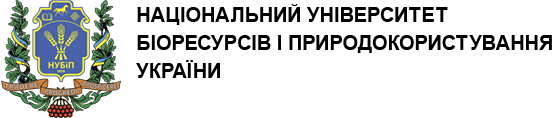 МІНІСТЕРСТВО ОСВІТИ І НАУКИ УКРАЇНИНАЦІОНАЛЬНИЙ УНІВЕРСИТЕТ БІОРЕСУРСІВ І ПРИРОДОКОРИСТУВАННЯ УКРАЇНИ1 - Загальна інформація1 - Загальна інформаціяПовна назва вищого навчального закладу та структурного підрозділуНаціональний університет біоресурсів і природокористування УкраїниСтупінь вищої освіти та назва кваліфікації мовою оригіналубакалавр,  бакалавр з галузевого машинобудуванняОфіційна назва освітньої програмиГалузеве машинобудуванняТип диплому та обсяг освітньої програмиДиплом бакалавра, одиничний, 240 кредитів ЄКТС, термін навчання 3 роки 10 місяців. Обсяг освітньої програми:Обсяг кредитів ЄКТС для здобуття ступеня бакалавра вищої освіти, становить 240 кредитів ЄКТС на основі повної загальної середньої освіти або на основі освітньо-кваліфікаційного рівня «молодший спеціаліст». Мінімум 50% обсягу освітньої програми має бути спрямовано на забезпечення загальних та спеціальних (фахових) компетентностей за спеціальністю, визначених стандартом вищої освіти. Для здобуття ступеня бакалавра на основі ступеня молодшого бакалавра (молодшого спеціаліста) заклад вищої освіти має право визнати та перезарахувати кредити ЄКТС, отримані в межах попередньої освітньої програми: - за спеціальностями галузі знань 13 "Механічна інженерія" не більше, ніж 120 кредитів ЄКТС; - за іншими спеціальностями не більше, ніж 60 кредитів ЄКТС. Для здобуття ступеня бакалавра на основі ступеня молодшого бакалавра ЗВО має право скорочувати обсяг освітньої програми.Мінімальний обсяг навчальних і виробничих практик ‒ 10 % обсягу програми.Наявність акредитаціїОПП акредитується вперше.Акредитована спеціальність 133 Галузеве машинобудування, серія НД, № 1193047, сертифікат чинний від 1 липня 2008 року до 1 липня 2019 рокуЦикл/рівеньНРК України – 6 рівень, FQ -ЕНЕА – перший цикл,ЕQF-LLL – 6 рівеньПередумовиУмови вступу визначаються «Правилами прийому до Національного університету біоресурсів і природокористування України», затвердженими Вченою радою. Мова(и) викладанняукраїнськаТермін дії освітньої програми5 роківІнтернет-адреса постійного розміщення опису освітньо-професійної програмиhttps://nubip.edu.ua/node/466012 - Мета освітньої програми2 - Мета освітньої програмиЗабезпечити умови формування і розвитку бакалаврами програмних компетентностей, що дозволять їм оволодіти основними знаннями, вміннями, навичками, необхідними для подальшої професійної та професійно-наукової діяльності.Забезпечити умови формування і розвитку бакалаврами програмних компетентностей, що дозволять їм оволодіти основними знаннями, вміннями, навичками, необхідними для подальшої професійної та професійно-наукової діяльності.3 - Характеристика освітньої програми3 - Характеристика освітньої програмиПредметна область (галузь знань – 13 «Механічна інженерія»,  спеціальність – 133 «Галузеве машинобудування», спеціалізація (за наявності))Об’єкти вивчання та діяльності: Системний інжиніринг зі створення технічних об’єктів машинобудування та їх експлуатації, що включає: - процеси, обладнання та організація галузевого машинобудівного виробництва та галузевих підприємств; - засоби і методи випробовування та контролю якості продукції машинобудування та експлуатації на галузевих підприємствах; - системи технічної документації, метрології та стандартизації. Цілі навчання – підготовка фахівців, здатних: - обґрунтовувати, розробляти нові та удосконалювати наявні технічні об’єкти машинобудування; - розробляти нові та удосконалювати наявні технологічні процеси виробництва та утилізації продукції машинобудування; - застосовувати сучасні методи проектування на основі моделювання технічних об’єктів та процесів галузевого машинобудування. Теоретичний зміст предметної області: - сукупність засобів, способів і методів діяльності, спрямованих на те, щоб створювати, експлуатувати та утилізувати продукцію машинобудування. Методи, засоби та технології: методи системного інжинірингу зі створення технічних об’єктів машинобудування та їх супроводження протягом всього життєвого циклу, що включає: - методи, засоби і технології розрахунків, проектування, конструювання, виробництва, випробування, ремонту та контролю об’єктів навчання та діяльності; - методи комп’ютерного інжинірингу, що містять комплекс спеціальних програм цифрового 3D - моделювання технічних об’єктів машинобудування та їх супроводження протягом всього життєвого циклу: - сучасні інформаційні технології проектування на базі CAD/CAM/CAE систем. Інструменти та обладнання: - основне та допоміжне обладнання, засоби механізації, автоматизація та керування виробничими процесами галузевого машинобудування; - засоби технологічного, інструментального, метрологічного, діагностичного, інформаційного та організаційного обладнання виробничих процесів. Орієнтація освітньої програмиОсвітньо-професійна Основний фокус освітньої програми та спеціалізаціїАкцент на здатність до проектно-конструкторської, виробничо-технологічної, організаційно-управлінської діяльності на підприємствах галузевого машинобудування усіх форм власності; конструкторської, технологічної, проектної та науково-дослідної роботи у проектно-технологічних та навчальних закладах.Освітня програма спеціалізується за трьома напрямами: 1) машини і обладнання сільськогосподарського виробництва; 2) обладнання лісового комплексу; 3) робототехніка і робототехнічні системи та комплекси.Перший напрямок направлений на підготовку бакалаврів з конструювання сільськогосподарських машин і обладнання для галузей рослинництва, тваринництва та біоенергетики в аграрному виробництві. Фахівець цього напрямку повинен знати основні задачі, які вирішуються в рослинництві, тваринництві та біоенергетиці і на базі них оволодіти основами конструювання та виробництва відповідної с-г техніки. Володіти: методами спостереження, опису, ідентифікації, класифікації, аналізу та синтезу об’єктів с-г машинобудування; здатністю використовувати професійно-профільні знання, уміння й навички з прикладних та фундаментальних дисциплін для дослідження явищ і процесів машин і обладнання с-г виробництва; здатністю проводити теоретичні та експериментальні інженерні дослідження з технічними засобами с-г машинобудування; здатністю використовувати інтернет - ресурси при конструюванні, дослідженні, виробництві, використанні, ремонті, технічному сервісі та утилізації  с-г техніки.Другий напрямок направлений на підготовку бакалаврів з конструювання, виробництва та технічного сервісу машин і обладнання для лісогосподарської діяльності. Фахівець цього напрямку повинен знати основні задачі, які вирішуються в л-г виробництві і на базі них оволодіти основами конструювання, виробництва, експлуатації, ремонту, технічного сервісу та утилізації л-г техніки. Володіти: методами спостереження, опису, ідентифікації, класифікації, аналізу та синтезу об’єктів л-г машинобудування; здатністю використовувати професійно-профільні знання, уміння і навички з прикладних та фундаментальних дисциплін для дослідження явищ і процесів машин і обладнання л-г виробництва; здатністю проводити теоретичні та експериментальні інженерні дослідження з технічними засобами л-г машинобудування; здатністю використовувати інтернет - ресурси при конструюванні, дослідженні, виробництві, експлуатації, ремонті та технічному сервісі л-г техніки.Третій напрямок направлений на підготовку бакалаврів з конструювання робототехніки і робототехнічних систем і комплексів для галузевого машинобудування. Фахівець цього напрямку повинен знати основні задачі, які вирішуються в галузевому машинобудуванні і на базі них оволодіти основами конструювання, виробництва, дослідження та використання робототехніки і робототехнічних систем та комплексів. Володіти: методами спостереження, опису, ідентифікації, класифікації, аналізу та синтезу робототехніки і робототехнічних систем та комплексів; здатністю використовувати професійно-профільні знання, уміння і навички з прикладних та фундаментальних дисциплін для дослідження явищ і процесів в робототехніці; здатністю проводити теоретичні та експериментальні інженерні дослідження з роботами та їхніми системами; здатністю використовувати інтернет - ресурси при конструюванні, дослідженні, виробництві, використанні та технічному сервісі робототехніки.Ключові слова: технології машинобудування, сільськогосподарське та лісогосподарське машинобудування, робототехніка, конструювання, технічний сервіс.Особливості освітньо-професійної програмиМіждисциплінарна та професійна підготовка здобувачів вищої освіти з конструювання, технології виробництва, прийняття ефективних професійних рішень в галузевому машинобудуванні; розв’язання актуальних задач і проблем в галузевому машинобудуванні.Освітня складова програми реалізується упродовж 8-ми семестрів, тривалістю 240 кредитів і має дисципліни у відповідних циклах, які забезпечують: мовні компетенції, загальну підготовку, знання за обраною спеціальністю, дисципліни вільного вибору студента. Ряд дисциплін викладається українською та англійською мовами. Передбачає семестровий обмін студентами з вищих навчальних закладів інших держав.4 - Придатність випускників до працевлаштування та подальшого навчання4 - Придатність випускників до працевлаштування та подальшого навчанняПридатність до працевлаштуванняФахівець може займати первинні посади (за ДК 003:2010): 2149.2* Інженери (інші галузі інженерної справи)	3111 Лаборанти та техніки, пов'язані з хімічними та фізичними дослідженнями 3119 Інші технічні фахівці в галузі фізичних наук та техніки3152 Інспектори з безпеки руху, охорони праці та якості	3436.1 Помічники керівників підприємств, установ та організацій 	3436.2 Помічники керівників виробничих та інших основних підрозділів 	3436.3 Помічники керівників малих підприємств без апарату управління 3436.9 Інші помічники  3439 Інші технічні фахівці в галузі управління  * з правом виконувати професійну роботу на посадах професійної групи після 2-х років виробничого стажуПодальше навчанняВипускники мають право продовжувати наукову та/або професійну освіту на другому рівні вищої освіти «Магістр» (другого циклу FQ-EHEA, 7 рівня EQF-LLL та 8 рівня HPK України) з галузевого машинобудування за спеціалізаціями відповідно до галузей машинобудування України.5 - Викладання та оцінювання5 - Викладання та оцінюванняВикладання та навчанняСтудентоцентроване навчання, технологія проблемного і диференційованого навчання, технологія інтенсифікації та індивідуалізації навчання, технологія програмованого навчання, інформаційна технологія, технологія розвивального навчання, кредитно-трансферна система організації навчання, електронне навчання в системі Moodle та Elearn, самонавчання, навчання на основі досліджень. Викладання проводиться у вигляді: лекції, мультимедійної лекції, інтерактивної лекції, семінарів, практичних занять, лабораторних робіт, самостійного навчання на основі підручників та конспектів, консультації з викладачами, підготовка кваліфікаційної роботи бакалавра (проекту). ОцінюванняВиди контролю: поточний, тематичний, періодичний, підсумковий, самоконтроль.Екзамени, заліки та диференційовані заліки проводяться відповідно до вимог "Положення про екзамени та заліки в Національному університеті біоресурсів і природокористування України" (2019 р).У НУБіП України використовується рейтингова форма контролю після закінчення логічно завершеної частини лекційних та практичних занять (модуля) з певної дисципліни. Її результати враховуються під час виставлення підсумкової оцінки.  Рейтингове оцінювання знань студентів не скасовує традиційну систему оцінювання, а існує поряд із нею. Воно робить систему оцінювання більш гнучкою, об’єктивною і сприяє систематичній та активній самостійній роботі студентів протягом усього періоду навчання, забезпечує здорову конкуренцію між студентами у навчанні, сприяє виявленню і розвитку творчих здібностей студентів.  Рейтингове оцінювання знань студентів із навчальних дисциплін, захисту курсових робіт (проектів), звітів за всі види практик (навчальної та виробничої), складання державних екзаменів, дипломне проектування (захист випускних бакалаврських, дипломних робіт (проектів) та магістерських робіт) здійснюється за 100-бальною шкалою.  Рейтинг студента із засвоєння навчальної дисципліни  складається з рейтингу з навчальної роботи – 70 балів та рейтингу з атестації – 30 балів. Таким чином, на оцінювання засвоєння змістових модулів, на які поділяється навчальний матеріал дисципліни, передбачається 70 балів. Рейтингові оцінки із змістових модулів, як і рейтинг з атестації, теж обчислюються за 100-бальною шкалою.6 – Програмні компетентності6 – Програмні компетентностіІнтегральнакомпетентністьЗдатність особи розв’язувати складні спеціалізовані задачі та практичні проблеми у певній галузі професійної діяльності або у процесі навчання, що передбачає застосування певних теорій та методів відповідних наук і характеризується комплексністю та невизначеністю умов. Загальнікомпетентності (ЗК)ЗК1. Здатність до абстрактного мислення. ЗК2. Здатність застосовувати знання у практичних ситуаціях. ЗК3. Здатність планувати та управляти часом. ЗК4. Здатність до пошуку, оброблення та аналізу інформації з різних джерел. ЗК5. Здатність генерувати нові ідеї (креативність). ЗК6. Здатність проведення досліджень на певному рівні. ЗК7. Здатність спілкуватися іноземною мовою. ЗК8. Здатність діяти соціально відповідально та свідомо. ЗК9. Здатність мотивувати людей та рухатися до спільної мети. ЗК10. Навички використання інформаційних і комунікаційних технологій. ЗК11. Здатність працювати в команді. ЗК12. Здатність реалізувати свої права і обов’язки як члена суспільства, усвідомлювати цінності громадянського (вільного демократичного) суспільства та необхідність його сталого розвитку, верховенства права, прав і свобод людини і громадянина в Україні ЗК13. Здатність зберігати та примножувати моральні, культурні, наукові цінності і досягнення суспільства на основі розуміння історії та закономірностей розвитку предметної області, її місця у загальній системі знань про природу і суспільство та у розвитку суспільства, техніки і технологій, використовувати різні види та форми рухової активності для активного відпочинку та ведення здорового способу життя. Фахові компетентності спеціальності (ФК)ФК1. Здатність застосовувати типові аналітичні методи та комп'ютерні програмні засоби для розв'язування інженерних завдань галузевого машинобудування, ефективні кількісні методи математики, фізики, інженерних наук, а також відповідне комп'ютерне програмне забезпечення для розв’язування інженерних задач галузевого машинобудування. ФК2. Здатність застосовувати фундаментальні наукові факти, концепції, теорії, принципи для розв’язування професійних задач і практичних проблем галузевого машинобудування. ФК3. Здатність оцінювати та забезпечувати якість виконуваних робіт. ФК4. Здатність втілювати інженерні розробки у галузевому машинобудуванні з урахуванням технічних, організаційних, правових, економічних та екологічних аспектів за усім життєвим циклом машини: від проектування, конструювання, експлуатації, підтримання працездатності, діагностики та утилізації. ФК5. Здатність застосовувати комп’ютеризовані системи проектування та спеціалізоване прикладне програмне забезпечення для вирішення інженерних завдань в галузі машинобудування. ФК6. Здатність оцінювати техніко-економічну ефективність типових систем та їхніх складників на основі застосовування аналітичних методів, аналізу аналогів та використання  доступних даних. ФК7. Здатність приймати ефективні рішення щодо вибору конструкційних матеріалів, обладнання, процесів та поєднувати теорію і практику для розв'язування інженерного завдання. ФК8. Здатність реалізовувати творчий та інноваційний потенціал у проектних розробках в сфері галузевого машинобудування. ФК9. Здатність здійснювати комерційну та економічну діяльність у сфері галузевого машинобудування. ФК10. Здатність розробляти плани і проекти у сфері галузевого машинобудування за невизначених умов, спрямовані на досягнення мети з урахуванням наявних обмежень, розв’язувати складні задачі і практичні проблеми підвищування якості продукції та її контролювання. 7 - Програмні результати навчання7 - Програмні результати навчанняЗнання (ЗН)РН1) Знання і розуміння засад технологічних, фундаментальних та інженерних наук, що лежать в основі галузевого машинобудування відповідної галузі. РН2) Знання та розуміння механіки і машинобудування та перспектив їхнього розвитку. РН3) Знати і розуміти системи автоматичного керування об'єктами та процесами галузевого машинобудування, мати навички їх практичного використання. РН4) Здійснювати інженерні розрахунки для вирішення складних задач і практичних проблем у галузевому машинобудуванні. РН5) Аналізувати інженерні об’єкти, процеси та методи. РН6) Відшуковувати потрібну наукову і технічну інформацію в доступних джерелах, зокрема, іноземною мовою, аналізувати і оцінювати її. РН7) Готувати виробництво та експлуатувати вироби, застосовуючи автоматичні системи підтримування життєвого циклу. РН8) Розуміти відповідні методи та мати навички конструювання типових вузлів та механізмів відповідно до поставленого завдання. РН9) Обирати і застосовувати потрібне обладнання, інструменти та методи. РН10) Розуміти проблеми охорони праці та правові аспекти інженерної діяльності у галузевому машинобудуванні, навички прогнозування соціальних й екологічних наслідків реалізації технічних завдань. РН11) Вільно спілкуватися з інженерним співтовариством усно і письмово державною та іноземною мовам. РН12) Застосовувати засоби технічного контролю для оцінювання параметрів об'єктів і процесів у галузевому машинобудуванні. РН13) Розуміти структури і служб підприємств галузевого машинобудування. РН14) Розробляти деталі та вузли машин із застосуванням систем автоматизованого проектування. Демонструвати знання фундаментальних і прикладних дисциплін на рівні, необхідному для розуміння процесів проектування та конструювання машин і обладнання галузевого машинобудування. Пояснювати механічні, гідравлічні, електричні, електронні, оптичні та інформаційні процеси, які лежать в основі синтезу мехатронних систем керування сучасними машинами, роботами та робототехнічними комплексами. Оцінювати, контролювати та керувати технологічними процесами виготовлення, випробування, технічного сервісу та ремонту машин за допомогою технічних засобів автоматизації та електронних  систем керування. Аналізувати та систематизувати інформацію щодо шляхів удосконалення існуючих і розроблення нових технологій, корегувати і розробляти та/або впроваджувати нові стандарти на машинобудівну продукцію.Розуміти сутність методів контролю якості і безпечності  машинобудівної продукції. Застосовувати програми управління якістю та безпечністю машинобудівної продукції, впроваджувати сучасні системи менеджменту. Знати класифікацію, принципи  побудови і функціонування машин і обладнання галузевого машинобудування. Вибирати та застосовувати для реконструкції, технічного переоснащення або будівництва підприємств сучасне обладнання, інформаційно-комунікаційні технології, системи автоматизованого проектування та програмного забезпечення.  Визначати показники ефективності виробництва та реалізовувати заходи для її підвищення шляхом раціонального використання і скорочення витрат людської праці, енергетичних та сировинних ресурсів для забезпечення конкурентоспроможності виготовленої продукції. Аналізувати стан і динаміку попиту та пропозицій  на продукцію підприємств галузевого машинобудування, планувати обсяги її виробництва (реалізації)  та  асортимент.Знаходити рішення щодо формування нових конкурентних переваг підприємств, передбачати можливі ризики, оцінювати їхній рівень під час діяльності підприємств галузевого машинобудування.Забезпечувати дотримання техніки безпеки, проводити виробничі інструктажі з працівниками. Впроваджувати маловідходні або безвідходні технології, організовувати процес утилізації відходів виробництва та забезпечувати екологічну чистоту роботи машинобудівних підприємств. Демонструвати спеціальні знання  і навички роботи у лабораторії під час виконання науково-дослідної роботи. Демонструвати уміння виконувати професійну роботу як самостійно, так і в  групі, уміння отримати результат у рамках обмеженого часу.Формувати професійні групи, визначати їх кількісний склад, кваліфікаційний рівень, координувати їхню діяльність.Організовувати роботу з підвищення кваліфікації і професійної майстерності працівників підприємств та брати участь в їх атестації. Організовувати роботу виробничих підрозділів підприємства та вивчати завантаженість працівників підприємства впродовж зміни. Демонструвати здатність до ділових комунікацій у професійній сфері, уміння вести дискусію, укладати ділову документацію українською та іноземною мовами.Уміння (УН) Застосовувати знання для розв’язання складних непередбачуваних задач і проблем у спеціалізованих сферах професійної діяльності та/або навчання, що передбачає збирання та інтерпретацію інформації (даних), вибір методів та інструментальних засобів, застосування інноваційних підходів.Застосовувати знання для розв’язання задач аналізу та синтезу у галузевому машинобудуванні.Системно осмислювати та застосовувати творчі здібності до формування принципово нових ідей у галузевому машинобудуванні.Застосовувати знання технічних характеристик, технологічних особливостей виготовлення та реалізації машинобудівної продукції.Розраховувати, проектувати, досліджувати об’єкти галузевого машинобудування, технологій їх виготовлення, проводити маркетинговий аналіз.Здійснювати пошук інформації в різних науково-прикладних джерелах для розв’язання задач у галузевому машинобудуванні.Ефективно працювати як індивідуально, так і у складі творчої групи.Комунікація(КОМ)Уміння спілкуватись, включаючи усну та письмову комунікацію українською та іноземною мовами.Здатність використання різноманітних методів, зокрема сучасних інформаційних технологій, для ефективного спілкування на професійному та соціальному рівнях.Уміння донесення до фахівців і не фахівців інформації, ідей, проблем, рішень та власного досвіду в галузі професійної діяльності.Здатність ефективно формувати комунікаційну стратегію.Автономія івідповідальність(АіВ)Здатність управління комплексними діями або проектами, адаптуватись до нових ситуацій та приймати відповідні рішення у непередбачуваних умовах.Здатність усвідомлювати потребу навчання впродовж усього життя з метою поглиблення набутих та здобуття нових фахових знань з високим рівнем автономності.Здатність відповідально ставитись до виконуваної роботи, самостійно приймати рішення, досягати поставленої мети з дотриманням вимог професійної етики.Здатність демонструвати розуміння основних екологічних засад, охорони праці та безпеки життєдіяльності та їх застосування.8 – Ресурсне забезпечення реалізації програми8 – Ресурсне забезпечення реалізації програмиКадрове забезпеченняПроектна група: 13 докторів наук, професорів, 12 кандидатів наук, доцентів. Гарант освітньої програми (керівник проектної групи): професор, академік Національної академії аграрних наук України, заслужений винахідник України, відмінник освіти України, професор кафедри механіки НУБіП України, має стаж науково-педагогічної роботи більше 40 років, є визнаним професіоналом з досвідом дослідницької діяльності в галузі машинобудування. В.М. Булгаков є членом Комісії з механізації і енергетики сільського господарства Польської академії наук. Нагороджений Знаком пошани Міністерства аграрної політики України, почесною відзнакою Національної академії аграрних наук України, почесними грамотами Президії НААН України та Польської академії наук.Член проектної групи завідувач кафедри конструювання машин і обладнання, доктор технічних наук, професор, заслужений діяч науки і техніки України Ловейкін В.С. має стаж науково-педагогічної роботи більше 40 років, є визнаним професіоналом з досвідом дослідницької діяльності в галузі машинобудування. З 1998 по 2004 роки був головою експертної ради Вищої атестаційної комісії України з галузевого машинобудування. З 2015 року член секції «Машинобудування» Наукової ради МОН України.Відомчі нагороди – Грамота МОН України (7.07.2010р.), Почесна Грамот МОН України (21.09.2006р.) за наукове керівництво переможців Всеукраїнських конкурсів наукових робіт з природничих, технічних і гуманітарних наук; Почесна Грамота Міністерства аграрної політики України (1.09.2010р.) за вагомий особистий внесок у розвиток аграрної освіти і науки; Почесна Грамота Київського міського голови (19.05.2005р.) за вагомий особистий внесок у розвиток вітчизняної науки та зміцнення науково-технічного потенціалу столиці; Грамота ВАК України (18.10.2004р.) за багаторічну плідну наукову і науково-педагогічну діяльність та вагомий внесок у підготовку і атестацію наукових кадрів вищої кваліфікації.Член проектної групи, декан факультету конструювання та дизайну, кандидат технічних наук, доцент Ружило З.В. має стаж науково-педагогічної роботи більше 30 років, є визнаним науковцем в галузі машинобудування.Основними вимогами до системи освіти та професійної підготовки є вимоги до науково-педагогічних працівників, які забезпечують навчання здобувачів вищої освіти першого (бакалаврського) рівня вищої освіти спеціальності 133 «Галузеве машинобудування».У викладанні навчальних дисциплін обов’язкової частини змісту навчання беруть участь доктори наук, професори, кандидати наук, доценти, які мають відповідний стаж практичної, наукової та педагогічної роботи.Матеріально-технічнезабезпеченняПрофесійну підготовку фахівців із спеціальності «Галузеве машинобудування» забезпечує професорсько-викладацький склад факультету конструювання та дизайну. Кафедри забезпечують навчальний процес методичними та інформаційними матеріалами в достатньому обсязі від нормативних потреб.Випускаючими кафедрами із спеціальності є кафедри конструювання машин і обладнання та надійності техніки.Для забезпечення навчання фахівців створені сучасні лабораторії, зокрема 14 навчальних лабораторій та 3 навчально-науково-виробничих лабораторій, які обладнані сучасними лабораторними приладами, дослідними зразками техніки та устаткуванням.Наявна вся необхідна соціально-побутова інфраструктура, кількість місць у гуртожитках відповідає вимогам. Для проведення інформаційного пошуку та обробки результатів  досліджень є спеціалізовані комп’ютерні класи, де наявне спеціалізоване програмне забезпечення та необмежений відкритий доступ до Інтернет-мережі. Інформаційне танавчально-методичнезабезпеченняОфіційний веб-сайт https://nubip.edu.ua містить інформацію про освітні програми, навчальну, наукову і виховну діяльність, структурні підрозділи, правила прийому, контакти. Всі зареєстровані в університеті користувачі мають необмежений доступ до мережі Інтернет. Матеріали навчально-методичного забезпечення освітньо-професійної програми викладені на освітньому порталі «Навчальна робота»: https://nubip.edu.ua/node/46601.Бібліотечний фонд багатогалузевий, нараховує понад один мільйон примірників вітчизняної та зарубіжної літератури, у т.ч. рідкісних видань, спеціальних видів науково-технічної літератури, авторефератів дисертацій (з 1950 р.), дисертацій (з 1946 р.), більше 500 найменувань журналів та більше 50 назв газет. Фонд комплектується матеріалами з сільського та лісового господарства, економіки, техніки та суміжних наук.Бібліотечне обслуговування читачів проводиться на 8 абонементах, у 7 читальних залах на 527 місць, з яких: 4 галузеві, 1 універсальний та 1 спеціалізований читальний зал для викладачів, аспірантів та магістрів (Reference Room); МБА; каталоги, в т.ч. електронний (понад 206292 одиниць записів); бібліографічні картотеки (з 1954 р.); фонд довідкових і бібліографічних видань. Щорічно бібліотека обслуговує понад 40000 користувачів, у т.ч. 14000 студентів. Книговидача становить понад 1 млн примірників на рік.Читальні зали забезпечені бездротовим доступом до мережі Інтернет. Всі ресурси бібліотеки доступні через сайт університету: https://nubip.edu.ua.Цифрова бібліотека НУБіП України була створена у листопаді 2019 р., доступна з мережі Інтернет та містить зараз 790 повнотекстових документи, серед них: 150 навчальних підручників та посібників; 117 монографій; 420 авторефератів дисертацій; 98 оцифрованих рідкісних та цінних видань з фондів бібліотеки (1795-1932 рр.).Важливим електронним ресурсом також є електронна бібліотека (з локальної мережі університету), де є понад 6409 повнотекстових документів (підручників, навчальних посібників, монографій, методичних рекомендацій).З  січня 2017 р. в НУБіП України відкрито доступ до однієї із найбільших наукометричних баз даних Web of Science.З листопада 2017 року в НУБіП України відкрито доступ до наукометричної та універсальної реферативної бази даних SCOPUS видавництва Elsevier. Доступ здійснюється з локальної мережі університету за посиланням https://www.scopus.com.База даних SCOPUS індексує близько 22000 назв різних видань (серед яких 55 українських) від більш ніж 5000 видавництв. Матеріали навчально-методичного забезпечення освітньо-професійної програми викладені на навчально-інформаційному порталі НУБіП України http://elearn.nubip.edu.ua. 9 - Академічна мобільність9 - Академічна мобільністьНаціональна кредитна мобільністьНУБіП України творчо співпрацює з науково-дослідними установами України, НАН України та НААН України, підтримує тісні зв’язки із спорідненими навчальними закладами України, країн Європейського Союзу та СНД, на основі двосторонніх договорів.Міжнародна кредитна мобільністьУ 2017 році укладено 3 нові угоди про співробітництво у рамках Програми «Еразмус+»: «Кредитна мобільність» за результатами конкурсу 2016-2021 років університет уклав Міжінституційні угоди на реалізацію академічної мобільності із 20 європейськими університетами: Латвійський сільськогосподарський університет; Університетом екології та менеджменту в Варшаві, Польща; Варшавський університет наук про життя, Польща; Університетом Александраса Стульгінскіса, Литва; Університет Агрісуп Діжон, Франція;  Університетом Фоджа, Італія; Університет Дікле, Туреччина;  Технічний університет Зволен, Словаччина;  Вроцлавський університет наук про житгя, Польща;  Вища школа сільського господарства м Лілль, Франція; Університет короля Міхаіла 1, Тімішоара, Румунія; Університет прикладних наук Хохенхайм, Німеччина; Норвезький університет наук про життя. Норвегія; Шведський університет сільськогосподарських наук, UPSALA; Університет Ллейда, Іспанія; Університет прикладних наук Вайєнштефан-'Гріздорф, Німеччина; Загребський університет, Хорватія;  Неапольський Університет Федеріка 2, Італія; Університетом м.Тарту, Естонія; Словацьким аграрним університетом, м.Нітра.Навчання іноземних здобувачів вищої освітиНавчання іноземних здобувачів вищої освіти проводиться на загальних умовах з додатковою мовною підготовкою. Код н/дКомпоненти освітньо-професійної програми (навчальні дисципліни, курсові проекти (роботи), практики, кваліфікаційна робота)Кількість кредитівФорма підсумкового контролю1. ЦИКЛ ЗАГАЛЬНОЇ ПІДГОТОВКИ1. ЦИКЛ ЗАГАЛЬНОЇ ПІДГОТОВКИ1. ЦИКЛ ЗАГАЛЬНОЇ ПІДГОТОВКИ1. ЦИКЛ ЗАГАЛЬНОЇ ПІДГОТОВКИОбов’язкові компоненти ОППОбов’язкові компоненти ОППОбов’язкові компоненти ОППОбов’язкові компоненти ОППОК 1Вища математика9,0екзаменОК 2Хімія3,0залікОК 3Інформатика і комп’ютерна техніка3,0залікОК 4Нарисна геометрія3,0екзаменОК 5Фізика5,0екзаменВсього23,0Обов’язкові компоненти ОПП за рішенням вченої ради університетуОбов’язкові компоненти ОПП за рішенням вченої ради університетуОбов’язкові компоненти ОПП за рішенням вченої ради університетуОбов’язкові компоненти ОПП за рішенням вченої ради університетуОКУ 1Філософія3,0екзаменОКУ 2Іноземна мова5,0залікОКУ 3Історія української державності3,0екзаменОКУ 4Українська мова (за професійним спрямуванням)3,0залікОКУ 5Фізичне виховання0залікВсього14,02. ЦИКЛ СПЕЦІАЛЬНОЇ (ФАХОВОЇ) ПІДГОТОВКИ2. ЦИКЛ СПЕЦІАЛЬНОЇ (ФАХОВОЇ) ПІДГОТОВКИ2. ЦИКЛ СПЕЦІАЛЬНОЇ (ФАХОВОЇ) ПІДГОТОВКИ2. ЦИКЛ СПЕЦІАЛЬНОЇ (ФАХОВОЇ) ПІДГОТОВКИОбов’язкові компоненти ОППОбов’язкові компоненти ОППОбов’язкові компоненти ОППОбов’язкові компоненти ОППОК 6Прикладна математика3,0залікОК 7Теоретична механіка5,0екзамен, залікОК 8Матеріалознавство 5,0екзамен, залікОК 9Технологія конструкційних матеріалів4,0екзамен, залікОК 10Механіка матеріалів і конструкцій7,0екзамен, залікОК 11Взаємозамінність, стандартизація і технічні виміри5,0екзамен, залікОК 12Теорія механізмів і машин8,0екзамен, залік, КПОК 13Інженерна і комп'ютерна графіка6,0залікОК 14Механіко-технологічні властивості 3,0залікОК 15Деталі машин 7,0Екз., залік, КПОК 16Машини та обладнання для рослинництва6,0екзамен, залікОК 17Машини та обладнання для тваринництва6,0екзамен, залікОК 18Машини та обладнання для біоенергетики3,0залікОК 19Гідропривід3,0екзаменОК 20Теплотехніка3,0екзаменОК 21Динаміка і міцність3,0залікОК 22Професійна орієнтація3,0залікОК 23Технологія машинобудування7,0екз, залік, КПОК 24Основи конструкцій мобільних енергетичних засобів7,0екз, залік, КПОК 25Підйомно-транспортні машини3,0залікВсього97,0Вибіркові компоненти ОППВибіркові компоненти ОППВибіркові компоненти ОППВибіркові компоненти ОППВибіркові компоненти за спеціальністю (блок 1) Вибіркові компоненти за спеціальністю (блок 1) Вибіркові компоненти за спеціальністю (блок 1) Вибіркові компоненти за спеціальністю (блок 1) ВБ 1.1Патентознавство і авторське право3,0залікВБ 1.2Загальна електротехніка3,0екзаменВБ 1.3Безпека життєдіяльності4,0екзаменВБ 1.4Гідравліка3,0екзаменВБ 1.5Основи менеджменту, маркетингу та підприємництва3,0залікВсього16,0Вибіркові компоненти за спеціальністю (блок 2)Вибіркові компоненти за спеціальністю (блок 2)Вибіркові компоненти за спеціальністю (блок 2)Вибіркові компоненти за спеціальністю (блок 2)За переліком програми «Машини та обладнання с.-г. виробництва» (МОБ)За переліком програми «Машини та обладнання с.-г. виробництва» (МОБ)За переліком програми «Машини та обладнання с.-г. виробництва» (МОБ)За переліком програми «Машини та обладнання с.-г. виробництва» (МОБ)ВБ 2.1.1Технологія виробництва продукції тваринництва3,0залікВБ 2.1.2Технологія виробництва продукції рослинництва3,0залікВБ 2.1.3Паливо-мастильні та інші витратні матеріали5,0залікВБ 2.1.4Біоенергетичні системи в аграрному виробництві3,0залікВБ 2.1.5Теорія різання, металообробні верстати та інструменти5,0залікВБ 2.1.6Дизайн і ергономіка с.-г. техніки8,0залікВБ 2.1.7Моделювання машин і агрегатів8,0залікВБ 2.1.8Надійність с.-г. техніки6,0екзамен, залікВБ 2.1.9Основи конструювання  машин12,0екзамен, залік, КПВБ 2.1.10Економічна ефективність конструкторських рішень3,0залікВБ 2.1.11Основи керування технікою3,0залікВсього59,0За переліком програми «Обладнання лісового комплексу» (ОЛК)За переліком програми «Обладнання лісового комплексу» (ОЛК)За переліком програми «Обладнання лісового комплексу» (ОЛК)За переліком програми «Обладнання лісового комплексу» (ОЛК)ВБ 2.2.1Лісові культури3,0залікВБ 2.2.2Лісогосподарські машини та знаряддя8,0екзамен, залікВБ 2.2.3Теорія різання, деревообробні верстати та інструмент6,0залікВБ 2.2.4Паливо-мастильні та інші витратні матеріали4,0залікВБ 2.2.5Лісозаготівля і транспорт лісу3,0залікВБ 2.2.6Дизайн лісогосподарських машин 3,0залікВБ 2.2.7Технологія деревообробки4,0залікВБ 2.2.8Стандартизація і сертифікація ОЛК3,0залікВБ 2.2.9Основи керування технікою4,0залікВБ 2.2.10Основи конструювання лісогосподарських машин9,0екзамен, залік, КПВБ 2.2.11Економічна ефективність конструкторських рішень3,0залікВБ 2.2.12Надійність ОЛК5,0екзамен, залікВБ 2.2.13Технічний сервіс ОЛК4,0залікВсього59,0За переліком програми «Робототехнічні системи та комплекси» (РСК)За переліком програми «Робототехнічні системи та комплекси» (РСК)За переліком програми «Робототехнічні системи та комплекси» (РСК)За переліком програми «Робототехнічні системи та комплекси» (РСК)ВБ 2.3.1Динаміка роботів, маніпуляторів та БПЛА3,0залікВБ 2.3.2Мобільні платформи та приводи роботів5,0залікВБ 2.3.3Паливо-мастильні та інші витратні матеріали4,0залікВБ 2.3.4Сенсорні пристрої роботів3,0залікВБ 2.3.5Системи керування роботами та БПЛА3,0залікВБ 2.3.6Оптимізація режимів руху роботів і БПЛА8,0залікВБ 2.3.7Операційні системи та мови програмування роботів і БПЛА6,0залікВБ 2.3.8Мехатронні системи роботів і БПЛА3,0залікВБ 2.3.9Надійність робототехнічних систем6,0екзамен, залікВБ 2.3.10Розрахунок і конструювання роботів і маніпуляторів12,0екзамен, залік, КПВБ 2.3.11Економічна ефективність конструкторських рішень3,0залікВБ 2.3.12Основи керування технікою3,0залікВсього59,0Вибіркові компоненти за уподобанням студентівВибіркові компоненти за уподобанням студентівВибіркові компоненти за уподобанням студентівВибіркові компоненти за уподобанням студентівВБС 1Дисципліна 13,0іспитВБС 2Дисципліна 23,0іспитВсього6,0Вибірковий блок 3 (інші види навчання)Вибірковий блок 3 (інші види навчання)Вибірковий блок 3 (інші види навчання)Вибірковий блок 3 (інші види навчання)ВБ 3.1Практична підготовка18,0залікВБ 3.2Підготовка водіїв3,0залікВБ 3.3Підготовка і захист бакалаврської роботи6,0ВБ 3.4Державна атестація1,0Всього28,0ЗАГАЛЬНИЙ ОБСЯГ ОСВІТНЬО-ПРОФЕСІЙНОЇ ПРОГРАМИЗАГАЛЬНИЙ ОБСЯГ ОСВІТНЬО-ПРОФЕСІЙНОЇ ПРОГРАМИМОБМОБ240240ОЛКОЛК240240РРСКРРСК240240ОК 1ОК 2ОК 3ОК 4ОК 5ОКУ 1ОКУ 2ОКУ 3ОКУ 4ОКУ 5ЗК1+++++ЗК2+ЗК3+++ЗК4+ЗК5+ЗК6ЗК7ЗК8++++ЗК9+ЗК10++ЗК11++ЗК12+ЗК13+++++ФК1ФК2+ФК3ФК4ФК5ФК6+ФК7++ФК8ФК9+++++ФК10+ОК 6ОК 7ОК 8ОК 9ОК 10ОК 11ОК 12ОК 13ОК 14ОК 15ОК 16ОК 17ОК 18ОК 19ОК 20ОК 21ОК 22ОК 23ОК 24ОК 25ВБ 1.1ВБ 1.2ВБ 1.3ВБ 1.4ВБ 1.5ЗК1++++++++ЗК2++++++++++++++++++ЗК3+++++ЗК4+++ЗК5+++++++++++++++++++++ЗК6+++++++++++++++ЗК7++++++++++ЗК8++++++++++++++++++++++++ЗК9++++ЗК10+++++++++ЗК11+++++++ЗК12++++++++++ЗК13++++++++++++ФК1++++++++ФК2+++++++++ФК3+++++++++ФК4++++++++++ФК5+++++++++ФК6+++++++++++++++++ФК7+++++++++ФК8+++++++++ФК9+++++++++++ФК10+++++++++++++ВБ 2.1.1ВБ 2.1.2ВБ 2.1.3ВБ 2.1.4ВБ 2.1.5ВБ 2.1.6ВБ 2.1.7ВБ 2.1.8ВБ 2.1.9ВБ 2.1.10ВБ 2.1.11ЗК1++++ЗК2+++++ЗК3++++ЗК4++++ЗК5+++++++++ЗК6++++++ЗК7+++++ЗК8+++++++++++ЗК9+ЗК10++++ЗК11++++++ЗК12+++++++ЗК13++ФК1++ФК2+++++ФК3++++++ФК4+++++++ФК5+++++ФК6+++++++++ФК7++++++ФК8+++++++ФК9++++++ФК10++++++++ВБ 2.2.1ВБ 2.2.2ВБ 2.2.3ВБ 2.2.4ВБ 2.2.5ВБ 2.2.6ВБ 2.2.7ВБ 2.2.8ВБ 2.2.9ВБ 2.2.10ВБ 2.2.11ВБ 2.2.12ВБ 2.2.13ЗК1++ЗК2++++++++ЗК3+++ЗК4+++ЗК5+++++++++++ЗК6+++++++++ЗК7+++++++++ЗК8++++++++ЗК9+ЗК10++++++++ЗК11+++++ЗК12++++++++++ЗК13++ФК1+++++ФК2+++ФК3+++++ФК4+++++++++ФК5++++ФК6++++++ФК7++++++++ФК8+++++ФК9+++++ФК10+++++++ВБ 2.3.1ВБ 2.3.2ВБ 2.3.3ВБ 2.3.4ВБ 2.3.5ВБ 2.3.6ВБ 2.3.7ВБ 2.3.8ВБ 2.3.9ВБ 2.3.10ВБ 2.3.11ВБ 2.3.12ЗК1++++++++ЗК2+++++ЗК3++++++++ЗК4+++++++++ЗК5++++++ЗК6++++++++ЗК7+++++ЗК8++++++++++++ЗК9+++ЗК10++++++++++ЗК11+++++++++++ЗК12++++ЗК13+++++++ФК1+++++ФК2+++++++ФК3++++++++ФК4+++++++++ФК5+++++ФК6++++++++++ФК7+++++++ФК8+++++++ФК9+++++++ФК10++++ВБС1ВБС2ЗК1++ЗК2ЗК3++ЗК4++ЗК5++ЗК6ЗК7ЗК8++ЗК9++ЗК10++ЗК11++ЗК12ЗК13ФК1ФК2ФК3ФК4++ФК5ФК6ФК7ФК8++ФК9ФК10++ВБ 3.1ВБ 3.2ВБ 3.3ВБ 3.4ЗК1+ЗК2++ЗК3++ЗК4++ЗК5++ЗК6++ЗК7++ЗК8++ЗК9+++ЗК10++ЗК11+++ЗК12++ЗК13++ФК1++ФК2+ФК3++ФК4+ФК5++ФК6++ФК7++ФК8++ФК9++ФК10++ОК 1ОК 2ОК 3ОК 4ОК 5ОКУ 1ОКУ 2ОКУ 3ОКУ 4ОКУ 5РН1+++++РН2++РН3+РН4++РН5РН6РН7РН8РН9РН10РН11РН12РН13РН14+++ОК 6ОК7ОК 8ОК 9ОК 10ОК 11ОК 12ОК 13ОК 14ОК 15ОК 16ОК 17ОК 18ОК 19ОК 20ОК 21ОК 22ОК 23ОК 24ОК 25ВБ 1.1ВБ 1.2ВБ 1.3ВБ 1.4ВБ 1.5РН1+++++++++++++РН2+++++++++++РН3+++++++++++РН4+++++++++++РН5++++++++РН6+++РН7++++++++++++++РН8+++++РН9+++РН10+++++РН11++++++РН12+++++++++++РН13+++++++РН14++++ВБ 2.1.1ВБ 2.1.2ВБ 2.1.3ВБ 2.1.4ВБ 2.1.5ВБ 2.1.6ВБ 2.1.7ВБ 2.1.8ВБ 2.1.9ВБ 2.1.10ВБ 2.1.11РН1+++РН2++РН3+++++++РН4++РН5++++++++РН6+++РН7++++РН8+++РН9++++РН10++++РН11++++++++РН12+++++РН13++++РН14+ВБ 2.2.1ВБ 2.2.2ВБ 2.2.3ВБ 2.2.4ВБ 2.2.5ВБ 2.2.6ВБ 2.2.7ВБ 2.2.8ВБ 2.2.9ВБ 2.2.10ВБ 2.2.11ВБ 2.2.12ВБ 2.2.13РН1++РН2+РН3++++++++РН4+++++РН5+++++++РН6+++++РН7+++++РН8+++++РН9+++++РН10++++++РН11++++++++++РН12++++++РН13+++++РН14+++ВБ 2.3.1ВБ 2.3.2ВБ 2.3.3ВБ 2.3.4ВБ 2.3.5ВБ 2.3.6ВБ 2.3.7ВБ 2.3.8ВБ 2.3.9ВБ 2.3.10ВБ 2.3.11ВБ 2.3.12РН1++++++++РН2++++++++РН3++++++РН4+++++РН5+++РН6++РН7+++++РН8+++++РН9+++РН10++++РН11++++РН12+++++РН13+++++++++РН14+++ВБС1ВБС2РН1РН2РН3РН4++РН5РН6РН7РН8РН9РН10РН11++РН12РН13++РН14++ВБ3.1ВБ3.2ВБ3.3ВБ3.4РН1++Н2+РН3+РН4++РН5+РН6++РН7++РН8++РН9+РН10+++РН11++РН12+++РН13++РН14+++Рік навчання2020 рік2020 рік2020 рік2020 рік2020 рік2020 рік2020 рік2020 рік2020 рік2020 рік2020 рік2020 рік2020 рік2020 рік2020 рік2020 рік2020 рік2020 рік2021 рік2021 рік2021 рік2021 рік2021 рік2021 рік2021 рік2021 рік2021 рік2021 рік2021 рік2021 рік2021 рік2021 рік2021 рік2021 рік2021 рік2021 рік2021 рік2021 рік2021 рік2021 рік2021 рік2021 рік2021 рік2021 рік2021 рік2021 рік2021 рік2021 рік2021 рік2021 рік2021 рік2021 рік2021 рік2021 рік2021 рік2021 рік2021 рікРік навчанняВересеньВересеньВересеньВересень30ЖовтеньЖовтеньЖовтеньЖовтень28ЛистопадЛистопадЛистопадЛистопадГруденьГруденьГруденьГрудень3030СіченьСіченьСічень27ЛютийЛютийЛютийЛютийБерезеньБерезеньБерезеньБерезень3030КвітеньКвітеньКвітень2727ТравеньТравеньТравеньТравеньЧервеньЧервеньЧервеньЧервень2929ЛипеньЛипеньЛипень27СерпеньСерпеньСерпеньСерпеньРік навчання291623ІХІХ71421X4111825291623XII661320І3101724291623ІІІ661320IV44111825181522VI661320VII3101724Рік навчання295524 130 4241Рік навчання7142128ХХ121926XI91623307142128І11111825ІІ81522297142128IV11111825V991623306132027VIІ11111825VIIІ8152229Рік навчання12345567891011121314151617181919202122232425262728293031323233343536363738394041424344454546474849505152ІА::------:: :ХХХХХХХ- - ---- ІІА::------:: :ХХХХХХХ- - ---- ІІІА::------:: :ХХХХХХХ- - ---- ІVА::------ : : :Д//ППП//Умовні позначення:Умовні позначення:Умовні позначення:Умовні позначення:-теоретичне навчаннятеоретичне навчаннятеоретичне навчаннятеоретичне навчанняХ-виробнича практикавиробнича практикавиробнича практикавиробнича практикавиробнича практикавиробнича практикавиробнича практикавиробнича практика:-екзаменаційна сесіяекзаменаційна сесіяекзаменаційна сесіяекзаменаційна сесіяО-навчальна практиканавчальна практиканавчальна практиканавчальна практиканавчальна практиканавчальна практиканавчальна практиканавчальна практиканавчальна практиканавчальна практика--канікули//-державна атестаціядержавна атестаціядержавна атестаціядержавна атестаціядержавна атестаціядержавна атестаціядержавна атестаціядержавна атестаціядержавна атестаціядержавна атестаціядержавна атестаціядержавна атестаціядержавна атестаціядержавна атестаціядержавна атестаціядержавна атестаціядержавна атестаціядержавна атестаціядержавна атестаціядержавна атестаціядержавна атестаціядержавна атестаціядержавна атестаціядержавна атестаціядержавна атестаціядержавна атестаціяО-навчальна практикаII. ПЛАН НАВЧАЛЬНОГО ПРОЦЕСУII. ПЛАН НАВЧАЛЬНОГО ПРОЦЕСУII. ПЛАН НАВЧАЛЬНОГО ПРОЦЕСУII. ПЛАН НАВЧАЛЬНОГО ПРОЦЕСУII. ПЛАН НАВЧАЛЬНОГО ПРОЦЕСУII. ПЛАН НАВЧАЛЬНОГО ПРОЦЕСУII. ПЛАН НАВЧАЛЬНОГО ПРОЦЕСУII. ПЛАН НАВЧАЛЬНОГО ПРОЦЕСУII. ПЛАН НАВЧАЛЬНОГО ПРОЦЕСУII. ПЛАН НАВЧАЛЬНОГО ПРОЦЕСУII. ПЛАН НАВЧАЛЬНОГО ПРОЦЕСУII. ПЛАН НАВЧАЛЬНОГО ПРОЦЕСУII. ПЛАН НАВЧАЛЬНОГО ПРОЦЕСУII. ПЛАН НАВЧАЛЬНОГО ПРОЦЕСУII. ПЛАН НАВЧАЛЬНОГО ПРОЦЕСУII. ПЛАН НАВЧАЛЬНОГО ПРОЦЕСУII. ПЛАН НАВЧАЛЬНОГО ПРОЦЕСУII. ПЛАН НАВЧАЛЬНОГО ПРОЦЕСУII. ПЛАН НАВЧАЛЬНОГО ПРОЦЕСУII. ПЛАН НАВЧАЛЬНОГО ПРОЦЕСУII. ПЛАН НАВЧАЛЬНОГО ПРОЦЕСУII. ПЛАН НАВЧАЛЬНОГО ПРОЦЕСУ№№ п/пНазва навчальної дисципліниЗагальний обсягЗагальний обсягФорми контролю знань за семестрамиФорми контролю знань за семестрамиФорми контролю знань за семестрамиАудиторні заняттяАудиторні заняттяАудиторні заняттяАудиторні заняттяСамостійна роботаПрактична підготовкаПрактична підготовкаРозподіл тижневих годин за курсами та семестрамиРозподіл тижневих годин за курсами та семестрамиРозподіл тижневих годин за курсами та семестрамиРозподіл тижневих годин за курсами та семестрамиРозподіл тижневих годин за курсами та семестрамиРозподіл тижневих годин за курсами та семестрамиРозподіл тижневих годин за курсами та семестрамиРозподіл тижневих годин за курсами та семестрами№№ п/пНазва навчальної дисципліни годин кредитів Екзамен ЗалікКурсова робота Всьогоу тому числіу тому числіу тому числіСамостійна роботаНавчальна практикаВиробнича практикаI курсI курсII курсII курсIII курсIII курсIV курсIV курс№№ п/пНазва навчальної дисципліни годин кредитів Екзамен ЗалікКурсова робота Всього лекціїлабораторні практичні Самостійна роботаНавчальна практикаВиробнича практикаСеместриСеместриСеместриСеместриСеместриСеместриСеместриСеместри№№ п/пНазва навчальної дисципліни годин кредитів Екзамен ЗалікКурсова робота Всього лекціїлабораторні практичні Самостійна роботаНавчальна практикаВиробнича практика1с.2с.3с.4с.5с.6с.7с.8 с№№ п/пНазва навчальної дисципліни годин кредитів Екзамен ЗалікКурсова робота Всього лекціїлабораторні практичні Самостійна роботаНавчальна практикаВиробнича практикаКількість тижнів у семестріКількість тижнів у семестріКількість тижнів у семестріКількість тижнів у семестріКількість тижнів у семестріКількість тижнів у семестріКількість тижнів у семестріКількість тижнів у семестрі№№ п/пНазва навчальної дисципліни годин кредитів Екзамен ЗалікКурсова робота Всього лекціїлабораторні практичні Самостійна роботаНавчальна практикаВиробнича практика1515151515151513123456789101112131415161718192021221. ЦИКЛ ЗАГАЛЬНОЇ ПІДГОТОВКИ1. ЦИКЛ ЗАГАЛЬНОЇ ПІДГОТОВКИ1. ЦИКЛ ЗАГАЛЬНОЇ ПІДГОТОВКИ1. ЦИКЛ ЗАГАЛЬНОЇ ПІДГОТОВКИ1. ЦИКЛ ЗАГАЛЬНОЇ ПІДГОТОВКИ1. ЦИКЛ ЗАГАЛЬНОЇ ПІДГОТОВКИ1. ЦИКЛ ЗАГАЛЬНОЇ ПІДГОТОВКИ1. ЦИКЛ ЗАГАЛЬНОЇ ПІДГОТОВКИ1. ЦИКЛ ЗАГАЛЬНОЇ ПІДГОТОВКИ1. ЦИКЛ ЗАГАЛЬНОЇ ПІДГОТОВКИ1. ЦИКЛ ЗАГАЛЬНОЇ ПІДГОТОВКИ1. ЦИКЛ ЗАГАЛЬНОЇ ПІДГОТОВКИ1. ЦИКЛ ЗАГАЛЬНОЇ ПІДГОТОВКИ1. ЦИКЛ ЗАГАЛЬНОЇ ПІДГОТОВКИ1. ЦИКЛ ЗАГАЛЬНОЇ ПІДГОТОВКИ1. ЦИКЛ ЗАГАЛЬНОЇ ПІДГОТОВКИ1. ЦИКЛ ЗАГАЛЬНОЇ ПІДГОТОВКИ1. ЦИКЛ ЗАГАЛЬНОЇ ПІДГОТОВКИ1. ЦИКЛ ЗАГАЛЬНОЇ ПІДГОТОВКИ1. ЦИКЛ ЗАГАЛЬНОЇ ПІДГОТОВКИ1. ЦИКЛ ЗАГАЛЬНОЇ ПІДГОТОВКИ1. ЦИКЛ ЗАГАЛЬНОЇ ПІДГОТОВКИОбов’язкові компоненти ОППОбов’язкові компоненти ОППОбов’язкові компоненти ОППОбов’язкові компоненти ОППОбов’язкові компоненти ОППОбов’язкові компоненти ОППОбов’язкові компоненти ОППОбов’язкові компоненти ОППОбов’язкові компоненти ОППОбов’язкові компоненти ОППОбов’язкові компоненти ОППОбов’язкові компоненти ОППОбов’язкові компоненти ОППОбов’язкові компоненти ОППОбов’язкові компоненти ОППОбов’язкові компоненти ОППОбов’язкові компоненти ОППОбов’язкові компоненти ОППОбов’язкові компоненти ОППОбов’язкові компоненти ОППОбов’язкові компоненти ОППОбов’язкові компоненти ОПП1Вища математика27091,2,3225120105456542Хімія90316030303043Інформатика і комп’ютерна техніка90326030303044Нарисна геометрія90316030303045Фізика15052110560454534ВсьогоВсього690235351027013510518017134Обов’язкові компоненти ОПП за рішенням вченої ради університетуОбов’язкові компоненти ОПП за рішенням вченої ради університетуОбов’язкові компоненти ОПП за рішенням вченої ради університетуОбов’язкові компоненти ОПП за рішенням вченої ради університетуОбов’язкові компоненти ОПП за рішенням вченої ради університетуОбов’язкові компоненти ОПП за рішенням вченої ради університетуОбов’язкові компоненти ОПП за рішенням вченої ради університетуОбов’язкові компоненти ОПП за рішенням вченої ради університетуОбов’язкові компоненти ОПП за рішенням вченої ради університетуОбов’язкові компоненти ОПП за рішенням вченої ради університетуОбов’язкові компоненти ОПП за рішенням вченої ради університетуОбов’язкові компоненти ОПП за рішенням вченої ради університетуОбов’язкові компоненти ОПП за рішенням вченої ради університетуОбов’язкові компоненти ОПП за рішенням вченої ради університетуОбов’язкові компоненти ОПП за рішенням вченої ради університетуОбов’язкові компоненти ОПП за рішенням вченої ради університетуОбов’язкові компоненти ОПП за рішенням вченої ради університетуОбов’язкові компоненти ОПП за рішенням вченої ради університетуОбов’язкові компоненти ОПП за рішенням вченої ради університетуОбов’язкові компоненти ОПП за рішенням вченої ради університетуОбов’язкові компоненти ОПП за рішенням вченої ради університетуОбов’язкові компоненти ОПП за рішенням вченої ради університету1Філософія90343015156022Іноземна мова15051,2757575323Історія української державності90314515304534Українська мова (за професійним спрямуванням)903130306025Фізичне виховання01-41201201502222ВсьогоВсього420142730030751953901042412345678910111213141415161718192021222. ЦИКЛ СПЕЦІАЛЬНОЇ (ФАХОВОЇ) ПІДГОТОВКИ2. ЦИКЛ СПЕЦІАЛЬНОЇ (ФАХОВОЇ) ПІДГОТОВКИ2. ЦИКЛ СПЕЦІАЛЬНОЇ (ФАХОВОЇ) ПІДГОТОВКИ2. ЦИКЛ СПЕЦІАЛЬНОЇ (ФАХОВОЇ) ПІДГОТОВКИ2. ЦИКЛ СПЕЦІАЛЬНОЇ (ФАХОВОЇ) ПІДГОТОВКИ2. ЦИКЛ СПЕЦІАЛЬНОЇ (ФАХОВОЇ) ПІДГОТОВКИ2. ЦИКЛ СПЕЦІАЛЬНОЇ (ФАХОВОЇ) ПІДГОТОВКИ2. ЦИКЛ СПЕЦІАЛЬНОЇ (ФАХОВОЇ) ПІДГОТОВКИ2. ЦИКЛ СПЕЦІАЛЬНОЇ (ФАХОВОЇ) ПІДГОТОВКИ2. ЦИКЛ СПЕЦІАЛЬНОЇ (ФАХОВОЇ) ПІДГОТОВКИ2. ЦИКЛ СПЕЦІАЛЬНОЇ (ФАХОВОЇ) ПІДГОТОВКИ2. ЦИКЛ СПЕЦІАЛЬНОЇ (ФАХОВОЇ) ПІДГОТОВКИ2. ЦИКЛ СПЕЦІАЛЬНОЇ (ФАХОВОЇ) ПІДГОТОВКИ2. ЦИКЛ СПЕЦІАЛЬНОЇ (ФАХОВОЇ) ПІДГОТОВКИ2. ЦИКЛ СПЕЦІАЛЬНОЇ (ФАХОВОЇ) ПІДГОТОВКИ2. ЦИКЛ СПЕЦІАЛЬНОЇ (ФАХОВОЇ) ПІДГОТОВКИ2. ЦИКЛ СПЕЦІАЛЬНОЇ (ФАХОВОЇ) ПІДГОТОВКИ2. ЦИКЛ СПЕЦІАЛЬНОЇ (ФАХОВОЇ) ПІДГОТОВКИ2. ЦИКЛ СПЕЦІАЛЬНОЇ (ФАХОВОЇ) ПІДГОТОВКИ2. ЦИКЛ СПЕЦІАЛЬНОЇ (ФАХОВОЇ) ПІДГОТОВКИ2. ЦИКЛ СПЕЦІАЛЬНОЇ (ФАХОВОЇ) ПІДГОТОВКИ2. ЦИКЛ СПЕЦІАЛЬНОЇ (ФАХОВОЇ) ПІДГОТОВКИ2. ЦИКЛ СПЕЦІАЛЬНОЇ (ФАХОВОЇ) ПІДГОТОВКИОбов’язкові компоненти ОППОбов’язкові компоненти ОППОбов’язкові компоненти ОППОбов’язкові компоненти ОППОбов’язкові компоненти ОППОбов’язкові компоненти ОППОбов’язкові компоненти ОППОбов’язкові компоненти ОППОбов’язкові компоненти ОППОбов’язкові компоненти ОППОбов’язкові компоненти ОППОбов’язкові компоненти ОППОбов’язкові компоненти ОППОбов’язкові компоненти ОППОбов’язкові компоненти ОППОбов’язкові компоненти ОППОбов’язкові компоненти ОППОбов’язкові компоненти ОППОбов’язкові компоненти ОППОбов’язкові компоненти ОППОбов’язкові компоненти ОППОбов’язкові компоненти ОППОбов’язкові компоненти ОПП1Прикладна математика90343015156022Теоретична механіка150532120606030443Матеріалознавство 15054390454560424Технологія конструкційних матеріалів12043275453045120120325Механіка матеріалів і конструкцій21074315075453060556Взаємозамінність, стандартизація і технічні виміри1505541590603045337Теорія механізмів і машин2408543012060303090448Інженерна і комп'ютерна графіка18061,2,31053075751429Механіко-технологічні властивості с.-г. матеріалів903545153045310Деталі машин 210765301206060604411Машини та обладнання для рослинництва18066513530105452712Машини та обладнання для тваринництва180676904545902413Машини та обладнання для біоенергетики903630151560214Гідропривід903660303030415Теплотехніка903630151560216Динаміка і міцність903530151560217Професійна орієнтація9031303060218Технологія  машинобудування210754, 61512060607518024219Основи конструкцій мобільних енергетичних засобів210776301053075753420Підйомно-транспортні машини9037451530453ВсьогоВсього2910971321120162075073513511701201201803111718222611Загальний обсяг обов’язкових компонентівЗагальний обсяг обов’язкових компонентів3600120172612021301020870240135012012018020242118222611Вибіркові компоненти ОППВибіркові компоненти ОППВибіркові компоненти ОППВибіркові компоненти ОППВибіркові компоненти ОППВибіркові компоненти ОППВибіркові компоненти ОППВибіркові компоненти ОППВибіркові компоненти ОППВибіркові компоненти ОППВибіркові компоненти ОППВибіркові компоненти ОППВибіркові компоненти ОППВибіркові компоненти ОППВибіркові компоненти ОППВибіркові компоненти ОППВибіркові компоненти ОППВибіркові компоненти ОППВибіркові компоненти ОППВибіркові компоненти ОППВибіркові компоненти ОППВибіркові компоненти ОППВибіркові компоненти за спеціальністю (блок 1)Вибіркові компоненти за спеціальністю (блок 1)Вибіркові компоненти за спеціальністю (блок 1)Вибіркові компоненти за спеціальністю (блок 1)Вибіркові компоненти за спеціальністю (блок 1)Вибіркові компоненти за спеціальністю (блок 1)Вибіркові компоненти за спеціальністю (блок 1)Вибіркові компоненти за спеціальністю (блок 1)Вибіркові компоненти за спеціальністю (блок 1)Вибіркові компоненти за спеціальністю (блок 1)Вибіркові компоненти за спеціальністю (блок 1)Вибіркові компоненти за спеціальністю (блок 1)Вибіркові компоненти за спеціальністю (блок 1)Вибіркові компоненти за спеціальністю (блок 1)Вибіркові компоненти за спеціальністю (блок 1)Вибіркові компоненти за спеціальністю (блок 1)Вибіркові компоненти за спеціальністю (блок 1)Вибіркові компоненти за спеціальністю (блок 1)Вибіркові компоненти за спеціальністю (блок 1)Вибіркові компоненти за спеціальністю (блок 1)Вибіркові компоненти за спеціальністю (блок 1)Вибіркові компоненти за спеціальністю (блок 1)1Патентознавство і авторське право90382613136422Загальна електротехніка90323015156023Безпека життєдіяльності120483913268134Гідравліка90343015156025Основи менеджменту, маркетингу та підприємництва9037301515602ВсьогоВсього57016331858684153852245Загальний обсяг вибіркових компонентів(за вибором університету)Загальний обсяг вибіркових компонентів(за вибором університету)1080366105151311592258351062665Вибіркові компоненти за спеціальністю (блок 2)Вибіркові компоненти за спеціальністю (блок 2)Вибіркові компоненти за спеціальністю (блок 2)Вибіркові компоненти за спеціальністю (блок 2)Вибіркові компоненти за спеціальністю (блок 2)Вибіркові компоненти за спеціальністю (блок 2)Вибіркові компоненти за спеціальністю (блок 2)Вибіркові компоненти за спеціальністю (блок 2)Вибіркові компоненти за спеціальністю (блок 2)Вибіркові компоненти за спеціальністю (блок 2)Вибіркові компоненти за спеціальністю (блок 2)Вибіркові компоненти за спеціальністю (блок 2)Вибіркові компоненти за спеціальністю (блок 2)Вибіркові компоненти за спеціальністю (блок 2)Вибіркові компоненти за спеціальністю (блок 2)Вибіркові компоненти за спеціальністю (блок 2)Вибіркові компоненти за спеціальністю (блок 2)Вибіркові компоненти за спеціальністю (блок 2)Вибіркові компоненти за спеціальністю (блок 2)Вибіркові компоненти за спеціальністю (блок 2)Вибіркові компоненти за спеціальністю (блок 2)Вибіркові компоненти за спеціальністю (блок 2)2.1. За переліком програми «Машини та обладнання с.-г. виробництва» (МОБ)2.1. За переліком програми «Машини та обладнання с.-г. виробництва» (МОБ)2.1. За переліком програми «Машини та обладнання с.-г. виробництва» (МОБ)2.1. За переліком програми «Машини та обладнання с.-г. виробництва» (МОБ)2.1. За переліком програми «Машини та обладнання с.-г. виробництва» (МОБ)2.1. За переліком програми «Машини та обладнання с.-г. виробництва» (МОБ)2.1. За переліком програми «Машини та обладнання с.-г. виробництва» (МОБ)2.1. За переліком програми «Машини та обладнання с.-г. виробництва» (МОБ)2.1. За переліком програми «Машини та обладнання с.-г. виробництва» (МОБ)2.1. За переліком програми «Машини та обладнання с.-г. виробництва» (МОБ)2.1. За переліком програми «Машини та обладнання с.-г. виробництва» (МОБ)2.1. За переліком програми «Машини та обладнання с.-г. виробництва» (МОБ)2.1. За переліком програми «Машини та обладнання с.-г. виробництва» (МОБ)2.1. За переліком програми «Машини та обладнання с.-г. виробництва» (МОБ)2.1. За переліком програми «Машини та обладнання с.-г. виробництва» (МОБ)2.1. За переліком програми «Машини та обладнання с.-г. виробництва» (МОБ)2.1. За переліком програми «Машини та обладнання с.-г. виробництва» (МОБ)2.1. За переліком програми «Машини та обладнання с.-г. виробництва» (МОБ)2.1. За переліком програми «Машини та обладнання с.-г. виробництва» (МОБ)2.1. За переліком програми «Машини та обладнання с.-г. виробництва» (МОБ)2.1. За переліком програми «Машини та обладнання с.-г. виробництва» (МОБ)2.1. За переліком програми «Машини та обладнання с.-г. виробництва» (МОБ)1Технологія виробництва продукції тваринництва9035301515603022Технологія виробництва продукції рослинництва9035301515603023Дизайн і ергономіка с.-г. техніки2408865263917554Моделювання машин і агрегатів2408878265216265Паливномастильні та інші витратні матеріали1505345153010536Теорія різання, металообробні верстати та інструмент1505430151512012027Біоенергетичні системи в аграрному виробництві90333015156028Надійність с.-г. техніки180687714328109329Основи конструювання  машин36012873011256562184410Економічна ефективність конструкторських рішень903826131364211Основи керування технікою903430151560602ВсьогоВсьогоВсього17705921230547254293011932400005440712345678910111213141516171819202122За переліком програми «Обладнання лісового комплексу» (ОЛК)За переліком програми «Обладнання лісового комплексу» (ОЛК)За переліком програми «Обладнання лісового комплексу» (ОЛК)За переліком програми «Обладнання лісового комплексу» (ОЛК)За переліком програми «Обладнання лісового комплексу» (ОЛК)За переліком програми «Обладнання лісового комплексу» (ОЛК)За переліком програми «Обладнання лісового комплексу» (ОЛК)За переліком програми «Обладнання лісового комплексу» (ОЛК)За переліком програми «Обладнання лісового комплексу» (ОЛК)За переліком програми «Обладнання лісового комплексу» (ОЛК)За переліком програми «Обладнання лісового комплексу» (ОЛК)За переліком програми «Обладнання лісового комплексу» (ОЛК)За переліком програми «Обладнання лісового комплексу» (ОЛК)За переліком програми «Обладнання лісового комплексу» (ОЛК)За переліком програми «Обладнання лісового комплексу» (ОЛК)За переліком програми «Обладнання лісового комплексу» (ОЛК)За переліком програми «Обладнання лісового комплексу» (ОЛК)За переліком програми «Обладнання лісового комплексу» (ОЛК)За переліком програми «Обладнання лісового комплексу» (ОЛК)За переліком програми «Обладнання лісового комплексу» (ОЛК)За переліком програми «Обладнання лісового комплексу» (ОЛК)За переліком програми «Обладнання лісового комплексу» (ОЛК)1Лісові культури90353015156022Лісогосподарські машини та знаряддя240887692841171233Теорія різання, деревообробні верстати та інструмент1806430151515012024Паливо-мастильні та інші витратні матеріали120434515307535Лісозаготівля і транспорт лісу9033301515606026Дизайн л.-г. машин 90383913265137Технологія деревообробки120483926138138Стандартизація і сертифікація ОЛК90353015156029Основи керування технікою120443015159060210Основи конструювання л.-г. машин270987308241411882411Економічна ефективність конструкторських рішень903826131364212Надійність ОЛК150587712843793213Технічний сервіс ОЛК12048261313942ВсьогоВсього17705931330547252295012232400005440719За переліком програми «Робототехнічні системи та комплекси» (РСК)За переліком програми «Робототехнічні системи та комплекси» (РСК)За переліком програми «Робототехнічні системи та комплекси» (РСК)За переліком програми «Робототехнічні системи та комплекси» (РСК)За переліком програми «Робототехнічні системи та комплекси» (РСК)За переліком програми «Робототехнічні системи та комплекси» (РСК)За переліком програми «Робототехнічні системи та комплекси» (РСК)За переліком програми «Робототехнічні системи та комплекси» (РСК)За переліком програми «Робототехнічні системи та комплекси» (РСК)За переліком програми «Робототехнічні системи та комплекси» (РСК)За переліком програми «Робототехнічні системи та комплекси» (РСК)За переліком програми «Робототехнічні системи та комплекси» (РСК)За переліком програми «Робототехнічні системи та комплекси» (РСК)За переліком програми «Робототехнічні системи та комплекси» (РСК)За переліком програми «Робототехнічні системи та комплекси» (РСК)За переліком програми «Робототехнічні системи та комплекси» (РСК)За переліком програми «Робототехнічні системи та комплекси» (РСК)За переліком програми «Робототехнічні системи та комплекси» (РСК)За переліком програми «Робототехнічні системи та комплекси» (РСК)За переліком програми «Робототехнічні системи та комплекси» (РСК)За переліком програми «Робототехнічні системи та комплекси» (РСК)За переліком програми «Робототехнічні системи та комплекси» (РСК)1Системи керування роботами та БПЛА 9035301515603022Сенсорні пристрої роботів 9035301515603023Оптимізація режимів руху роботів і БПЛА 2408865263917554Операційні системи та мови програмування роботів і БПЛА 1806852133912845Паливо-мастильні та інші витратні матеріали 120434515307536Мехатронні системи роботів і БПЛА90382613136427Мобільні платформи та приводи роботів15054301515120120211234567891011121314151617181920212288Динаміка роботів, маніпуляторів та БПЛА903330151560299Надійність робототехнічних систем180687714328109321010Розрахунок і конструювання роботів і маніпуляторів3601287301125656218441111Економічна ефективність конструкторських рішень90382613136421212Основи керування технікою903430151560602ВсьогоВсьогоВсього17705931330547252295012232400005440719Загальний обсяг вибіркових компонентівЗагальний обсяг вибіркових компонентівЗагальний обсяг вибіркових компонентів28509592330106238345422520582400106710401324Вибіркові компоненти за уподобанням студентівВибіркові компоненти за уподобанням студентівВибіркові компоненти за уподобанням студентівВибіркові компоненти за уподобанням студентівВибіркові компоненти за уподобанням студентівВибіркові компоненти за уподобанням студентівВибіркові компоненти за уподобанням студентівВибіркові компоненти за уподобанням студентівВибіркові компоненти за уподобанням студентівВибіркові компоненти за уподобанням студентівВибіркові компоненти за уподобанням студентівВибіркові компоненти за уподобанням студентівВибіркові компоненти за уподобанням студентівВибіркові компоненти за уподобанням студентівВибіркові компоненти за уподобанням студентівВибіркові компоненти за уподобанням студентівВибіркові компоненти за уподобанням студентівВибіркові компоненти за уподобанням студентівВибіркові компоненти за уподобанням студентівВибіркові компоненти за уподобанням студентівВибіркові компоненти за уподобанням студентівВибіркові компоненти за уподобанням студентівВибіркові компоненти за уподобанням студентів1Дисципліна 1Дисципліна 19033015 156022Дисципліна 2Дисципліна 29033015 15602ВсьогоВсьогоВсього180660303012043. інші види навчання3. інші види навчання3. інші види навчання3. інші види навчання3. інші види навчання3. інші види навчання3. інші види навчання3. інші види навчання3. інші види навчання3. інші види навчання3. інші види навчання3. інші види навчання3. інші види навчання3. інші види навчання3. інші види навчання3. інші види навчання3. інші види навчання3. інші види навчання3. інші види навчання3. інші види навчання3. інші види навчання3. інші види навчання3. інші види навчанняПрактична підготовкаПрактична підготовкаПрактична підготовка54018360180Підготовка водіївПідготовка водіївПідготовка водіїв903108Військова підготовкаВійськова підготовкаВійськова підготовка870436146290434Культурно-просвітницька діяльністьКультурно-просвітницька діяльністьКультурно-просвітницька діяльність245245125120Підготовка і захист бакалаврської роботиПідготовка і захист бакалаврської роботиПідготовка і захист бакалаврської роботи1806Кількість курсових робіт (проектів)Кількість курсових робіт (проектів)Кількість курсових робіт (проектів)6Державна атестаціяДержавна атестаціяДержавна атестація301Всього годин навчальних занять (МОБ)Всього годин навчальних занять (МОБ)Всього годин навчальних занять (МОБ)7200240254815031921405132246534863601803030282826262424Всього годин навчальних занять (ОЛК)Всього годин навчальних занять (ОЛК)Всього годин навчальних занять (ОЛК)7200240264915031921403132446535163601803030282826262424Всього годин навчальних занять (РРСК)Всього годин навчальних занять (РРСК)Всього годин навчальних занять (РРСК)7200240264915031921403132446535163601803030282826262424ІІІ. СТРУКТУРА НАВЧАЛЬНОГО ПЛАНУIV. ЗВЕДЕНІ ДАНІ про БЮДЖЕТ ЧАСУ, ТИЖНІV. ПРАКТИЧНА ПІДГОТОВКАVI. КУРСОВІ РОБОТИ І ПРОЕКТИ№Складова атестаціїГодиниКредитиКількість тижнів1Державний  екзамен30112Захист бакалаврської роботи3011